24-ое   заседание 27-го созываҠАРАР                                                                          РЕШЕНИЕ           17 ноябрь  2017 йыл                                                          17 ноября  2017  года№111       О  секретаре  двадцать  четвертого   заседания Совета сельского поселения Султанбековский  сельсовет муниципального район Аскинский район  Республики Башкортостан двадцать седьмого созываВ соответствии со статьей 29 Регламента Совета сельского поселения Султанбековский сельсовет муниципального района Аскинский район Республики Башкортостан Совет сельского поселения Султанбековский сельсовет муниципального района Аскинский район Республики Башкортостан р е ш и л:1. Избрать секретарем  двадцать  четвертого заседания Совета сельского поселения Султанбековский сельсовет муниципального района Аскинский район Республики Башкортостан двадцать седьмого созыва:Садыкова Р.В.- депутата  по избирательному  округу № 2.Глава  сельского поселения Султанбековский  сельсовет муниципального района Аскинский районРеспублики Башкортостан                                                                  ________И.В.СуфияновБАШҠОРТОСТАН РЕСПУБЛИКАҺЫАСҠЫН  РАЙОНЫМУНИЦИПАЛЬ РАЙОНЫНЫҢСОЛТАНБӘК АУЫЛ СОВЕТЫАУЫЛ  БИЛӘМӘҺЕ СОВЕТЫ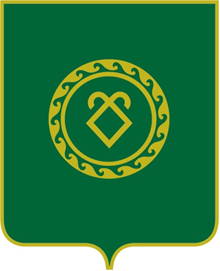 СОВЕТ СЕЛЬСКОГО ПОСЕЛЕНИЯСУЛТАНБЕКОВСКИЙ СЕЛЬСОВЕТМУНИЦИПАЛЬНОГО РАЙОНААСКИНСКИЙ РАЙОНРЕСПУБЛИКИ  БАШКОРТОСТАН